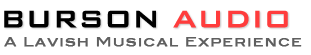 Supreme Sound Audio Components, a Division of Burson Audio Introduces Gen 5 All-Discrete Op-Amps and Lycan Test Bench/Headphone Amp/PreampMelbourne, Australia | September 21st, 2015 | Burson Audio, manufacturer of fine USB DAC/Headphone Amplifier/Preamplifiers, Headphone Amplifiers and Stereo Amplifiers, is pleased to announce its latest generation of their world-renowned discrete-circuit audio op-amps, available through subsidiary Supreme Sound Audio Components. Overlooked But EssentialA surgeon would never use a Swiss Army knife on a patient. An astronomer would never think to study our universe with binoculars! No matter what industry you need specialized tooling to optimize performance. This is most often overlooked in audio design where general-purpose designed-for-computer IC op-amps are widely used. All-discrete audio Supreme Sound Op-Amps are specifically designed for audio rather than computer applications. To find out more click HERE.  Small Footprint Measuring just 11mm X 13mm (0.4 in x 0.5 in) the Supreme Sound Audio Op-Amps have practically the same footprint as a standard through-hole IC op-amp. At a mere 30mm high the SSA Op-Amp conveniently fits where needed. Big PerformanceCompared to the Gen 4 SSA Op-Amp, the Gen 5 requires even less voltage and current, delivering peak performance with less power. Gen 5’s cascade output stage is the result of more than 10 years of research and five generations of designs. Its sonic signature is the most refined Burson/SSA has ever created. Immense Quality SSA Op-Amps are guaranteed to last a lifetime, pure and simple. We use the best components and circuitry so the SSA Op-Amps perform even better due to painstaking selection and meticulous component matching. Every Supreme Sound Op-Amp, Gen 1 through Gen 5, is covered by our lifetime warranty, a feature no other op-amp manufacturer dares to offer. The Gold Standard of Audio Op-Amps Using SSA Op-Amps you’ll hear exactly what’s on the recording, with all the meaning and expression of the artist. One audition of an SSA Op-Amp and you’ll never go back; it’ll become instantly clear why so many recording engineers, renowned musicians and audiophiles swear by them. Why they’re the gold standard of audio op-amps. The Gold Standard of Op-Amp Testers, the LycanEver wonder how op-amps effect the sound of your system? Is there really a difference that everyone can easily hear? The Lycan answers all questions! It’s an Op-Amp Test Bench with a powerful and transparent headphone amp and preamp… the ultimate audio stethoscope! Sold exclusively at SSA’s website, pre-order yours now and hear into the heart of your system. About Supreme Sound Audio ComponentsSupreme Sound Audio Components is a division of Burson Audio, a manufacturer of fine USB DAC/Headphone Amplifier/Preamplifiers, Headphone Amplifiers and Stereo Amplifiers. SSA provides DIY and OEM parts and testing equipment. Burson’s iconic all-discrete op-amps are the first products available on the SSA site along with the Lycan Op-Amp Test Bench.About Burson AudioBurson Audio Products represent the difference between hearing music and experiencing it. Burson is a mark of quality build, thoughtful circuit design, value for money and elegant, engaging sound. Burson makes products for the world we live in where space is limited yet headphone aficionados and audio system enthusiasts expect. You want what’s there but you want it better and that’s why they’re here.Supreme Sound Audio Components| www.SSAudio.com.au | opamp@bursonaudio.com Burson Audio| www.BursonAudio.com | info@bursonaudio.com  Follow Burson on Facebook and Twitter!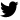 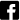 